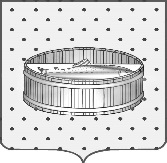 Ленинградская область                           Лужский муниципальный район Совет депутатов Лужского городского поселениятретьего созываРЕШЕНИЕ                                                               28 июня 2016 года    № 122                                                                      О передаче в безвозмездное пользование муниципального недвижимого имущества        На основании обращения начальника отдела Министерства внутренних дел Российской Федерации по Лужскому району Ленинградской области       Дегтярева А.В., согласно  положению п. 3 ст. 17.1 Федерального закона  от 26.07.2006 г. № 135-ФЗ «О защите конкуренции», Совет депутатов  Лужского городского поселения Лужского муниципального района решил:         1. Разрешить администрации Лужского муниципального района Ленинградской области заключить с ОМВД России по Лужскому району Ленинградской области договор безвозмездного пользования сроком на 5 лет на  часть нежилого здания, расположенного по адресу: Ленинградская область,           г. Луга, пр. Кирова, д. 24, общей площадью 401,9 (Четыреста один и девять десятых) кв. м, из них по первому этажу – 176,7 кв. м,  по второму этажу –      145,5 кв. м, по подвальному помещению – 79,7 кв. м, с кадастровым номером 47:29:0103011, для использования под офис. 2.  Контроль за исполнением решения возложить на  постоянную депутатскую комиссию  по вопросу муниципального имущества, земельным отношениям, строительству, архитектуре, вопросам ЖКХ, благоустройства, энергетики и охране окружающей среды.Глава Лужского городского поселения,исполняющий полномочия председателя Совета депутатов	                                                                              В.Н. Степанов Разослано: КУМИ – 2 экз., адм. ЛМР – 2 экз., ОМВД России по Лужскому району,                    прокуратура. 